关于在全校团员青年中开展“不忘初心 牢记使命”学习团十八大精神知识竞赛的通知各基层团委、团总支：为在全校团员青年中掀起学习宣传贯彻习近平总书记7.2重要讲话精神和团十八大精神的热潮。根据团市委行动部署，校团委决定开展“不忘初心 牢记使命”学习团的十八大精神知识竞赛。现将有关事项通知如下：一、活动主题    “不忘初心 牢记使命”学习团的十八大精神知识竞赛二、参加对象全校团员青年三、活动时间2018年11月9日-11月30日答题规则知识竞赛题型为选择题。每名参与者每天可答题5次，每次随机抽取10道题，答对问题得10积分，答错或者超时（45秒）不得分。参赛流程必须登录唯一参赛平台：“石家庄共青团”官方微信。即日起，关注“石家庄共青团”官方微信公众号（直接搜索或扫描如下二维码）。(一)管理员注册（1）各基层团委、团总支设置一名管理员，在微信公众号【石家庄共青团】后台回复【注册】，点击【员工入口】进行管理员注册。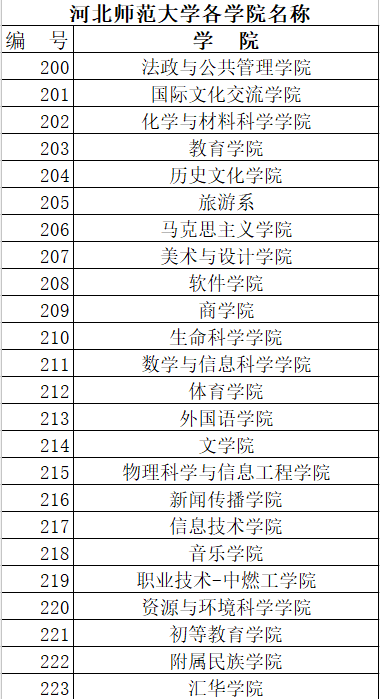 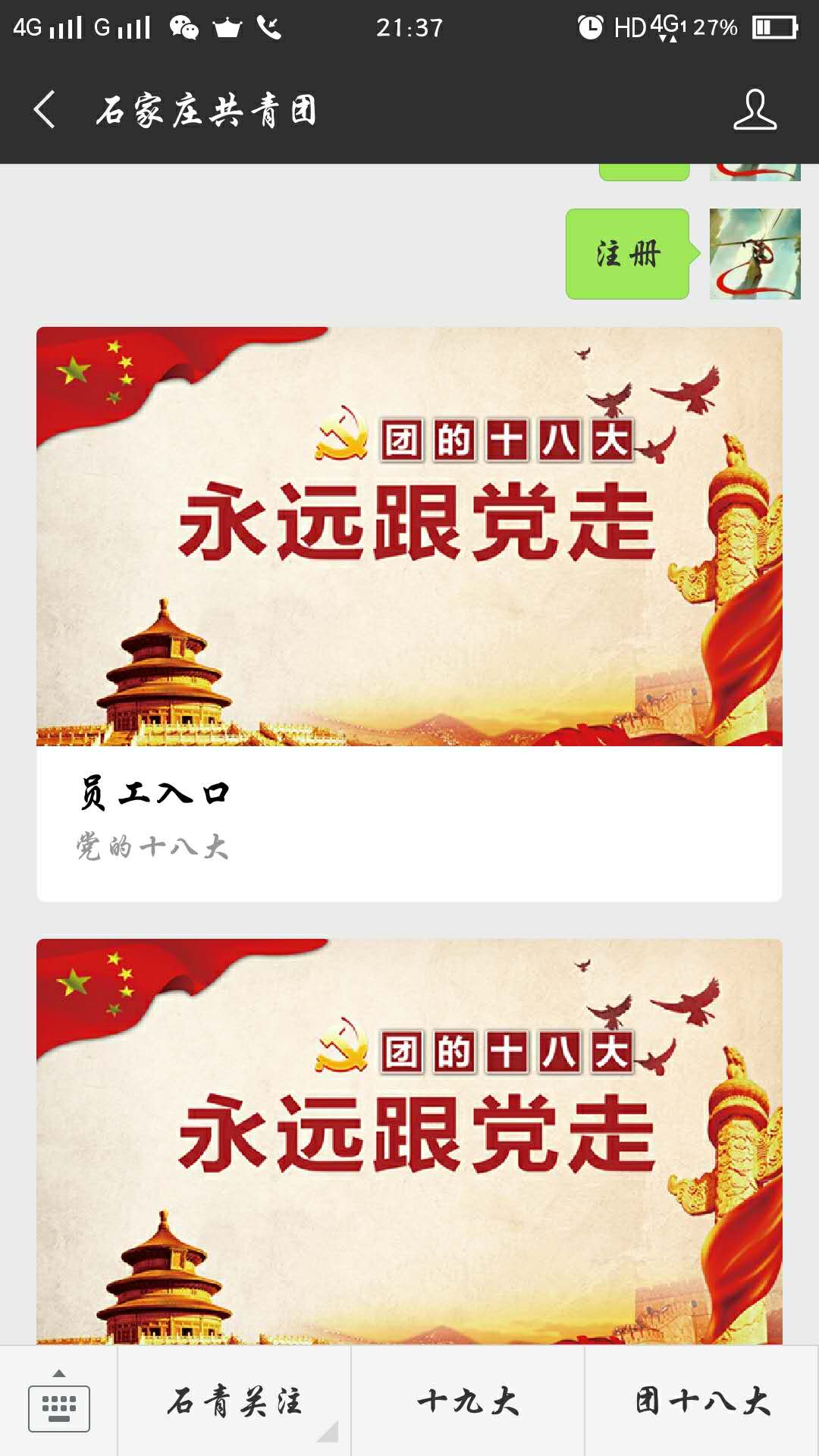 （2）填写各个团委对应的参赛编号（见下表）、管理员姓名以及手机号码。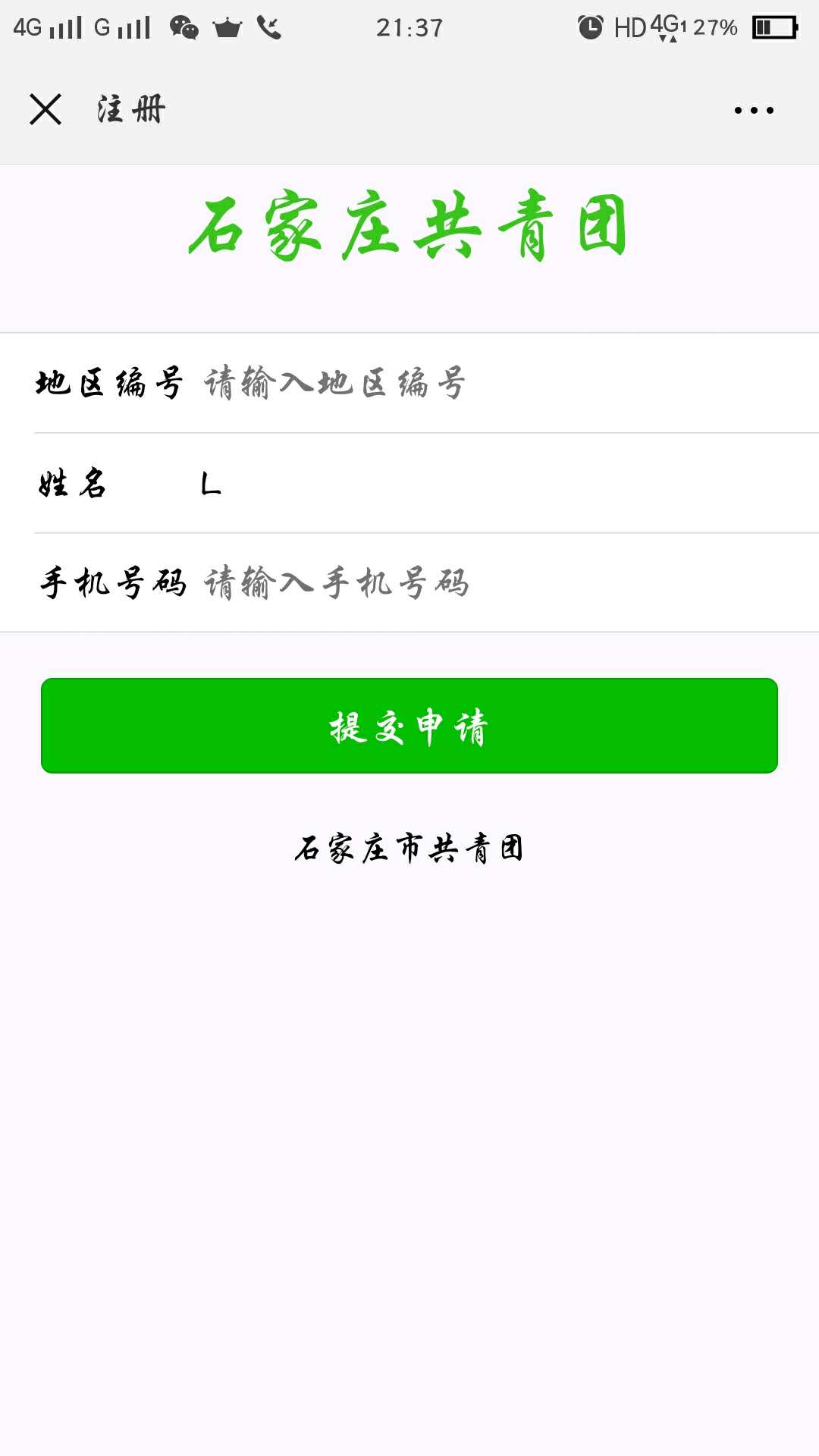 （3）注册完成后点击【专属二维码】，生成自己团委的专属二维码，发放给自己的小伙伴。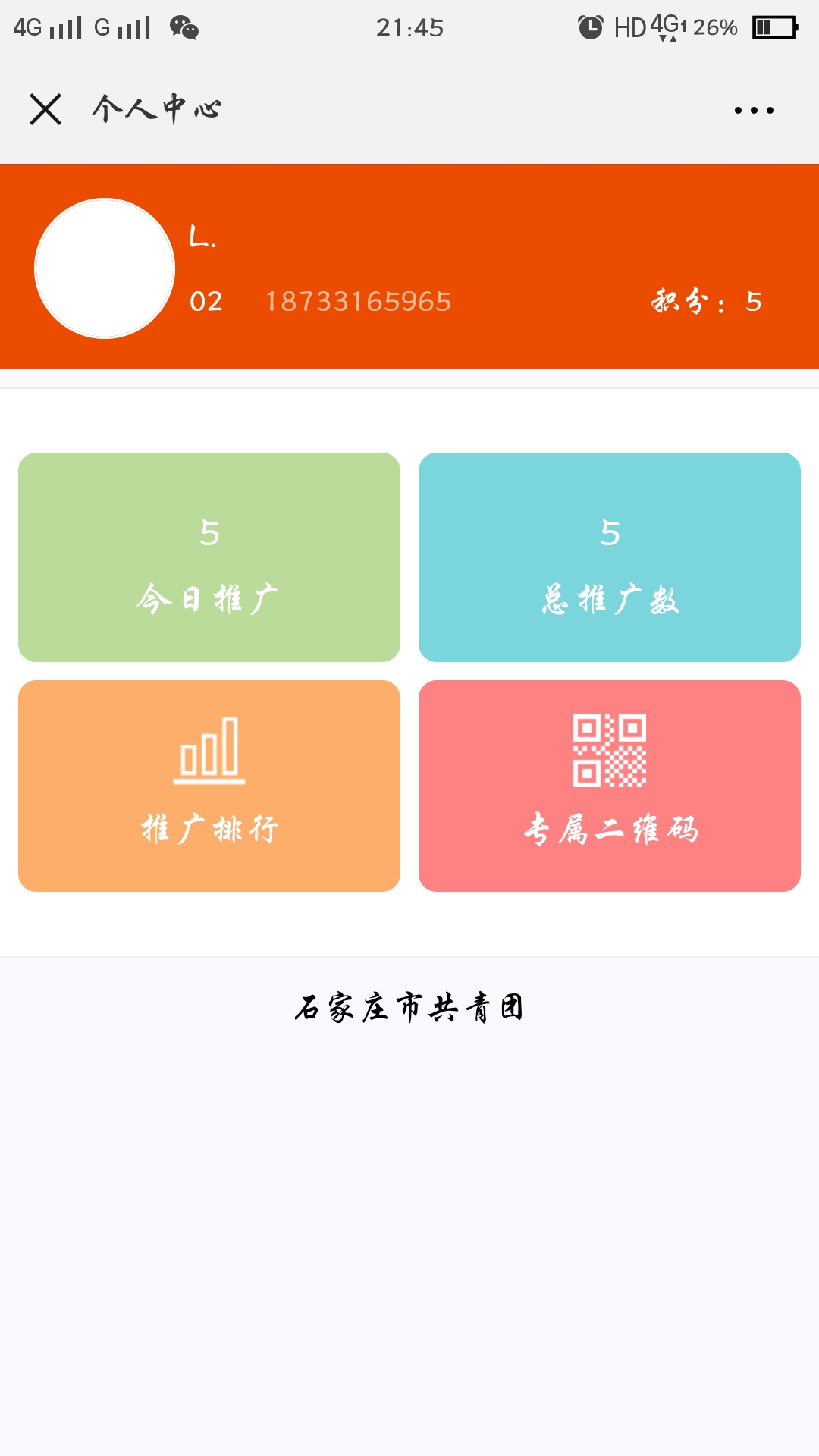 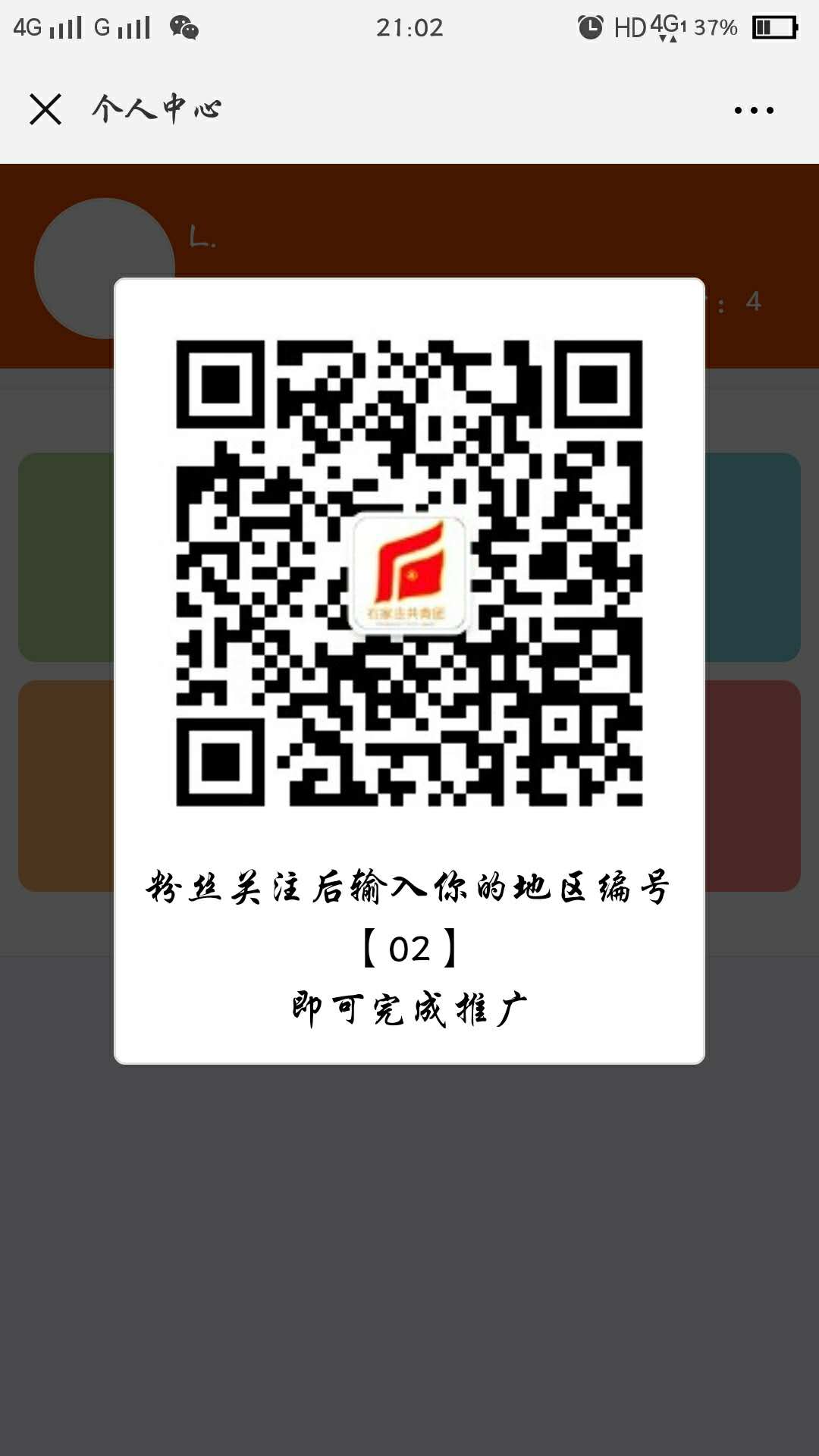 （二）团员青年答题（1）在后台回复各学院专属参赛编号，并点击跳转出来的链接进行答题。 （2）点击【开始答题】即可。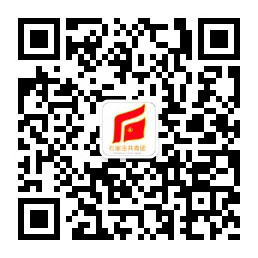 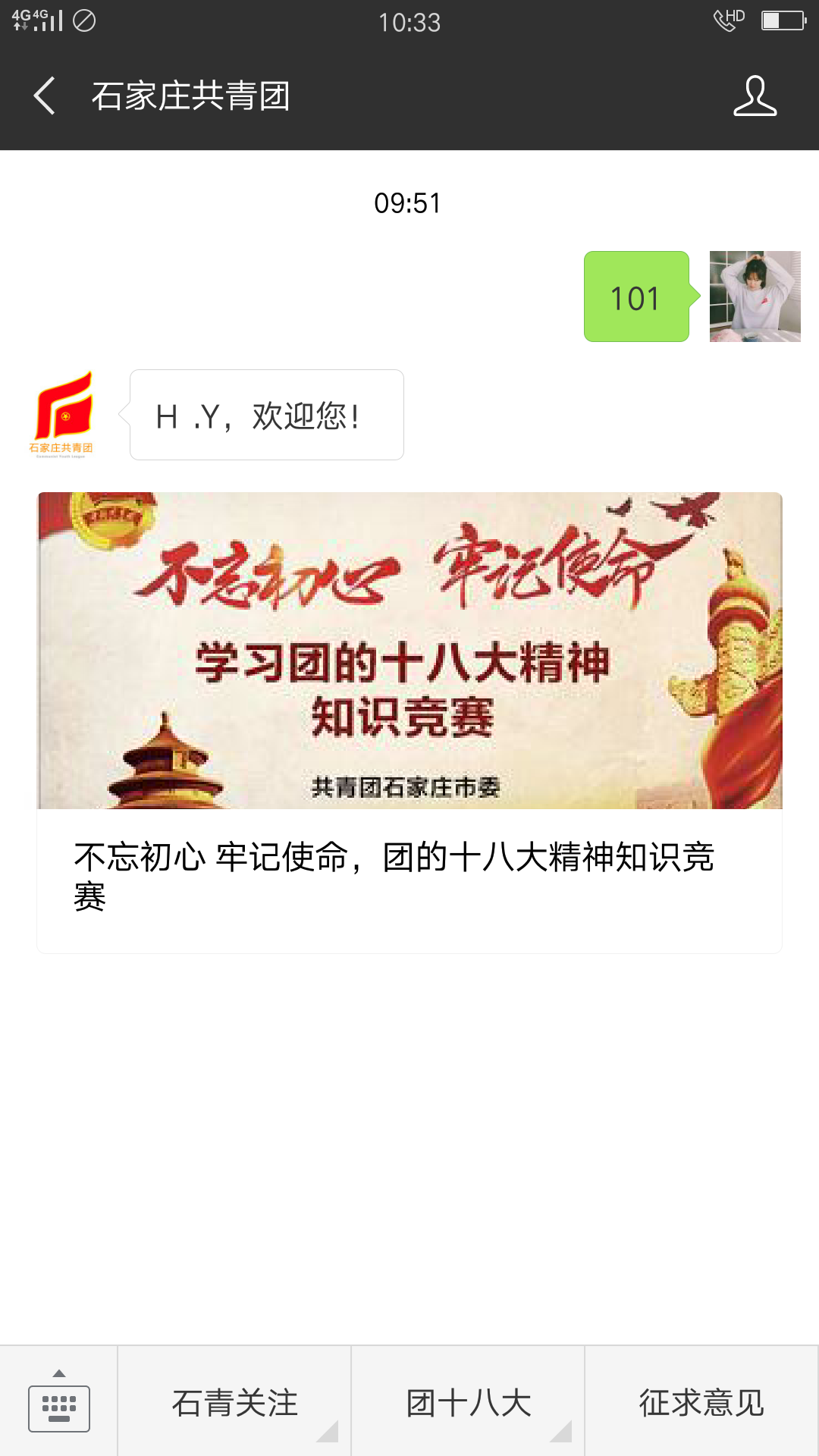 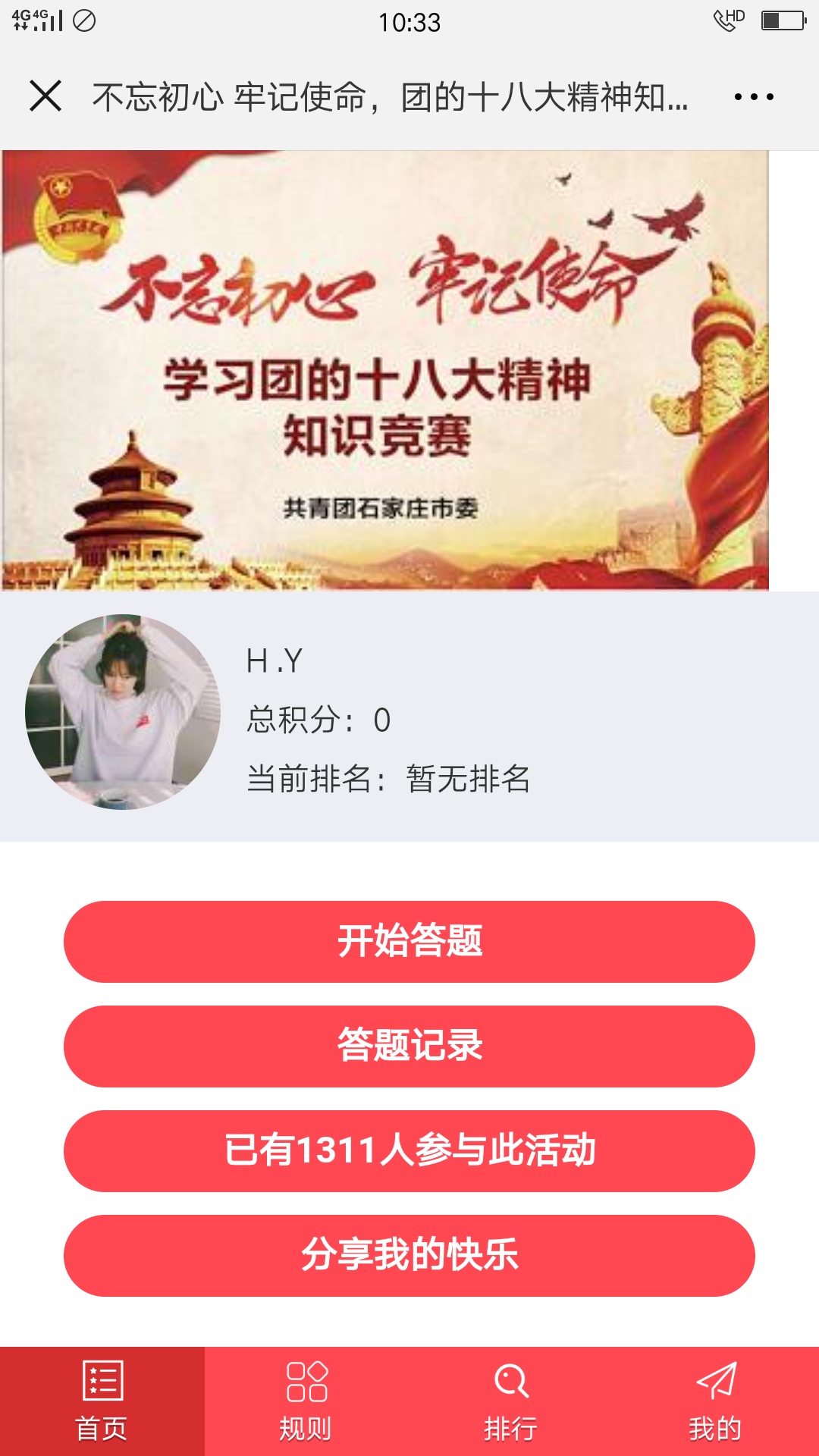 六、有关要求1.高度重视，加强领导。各基层团委、团总支要高度重视，精心组织，认真部署。校团委将在竞赛结束后，统计参加知识竞赛情况，对表现优异的单位给予表彰。2.加强宣传，广泛发动。要加大宣传力度，充分利用网站、微博、微信、广播、墙报、板报等手段，扩大活动影响力，使更多的团员青年参加到活动中来。共青团河北师范大学委员会2018年11月9日